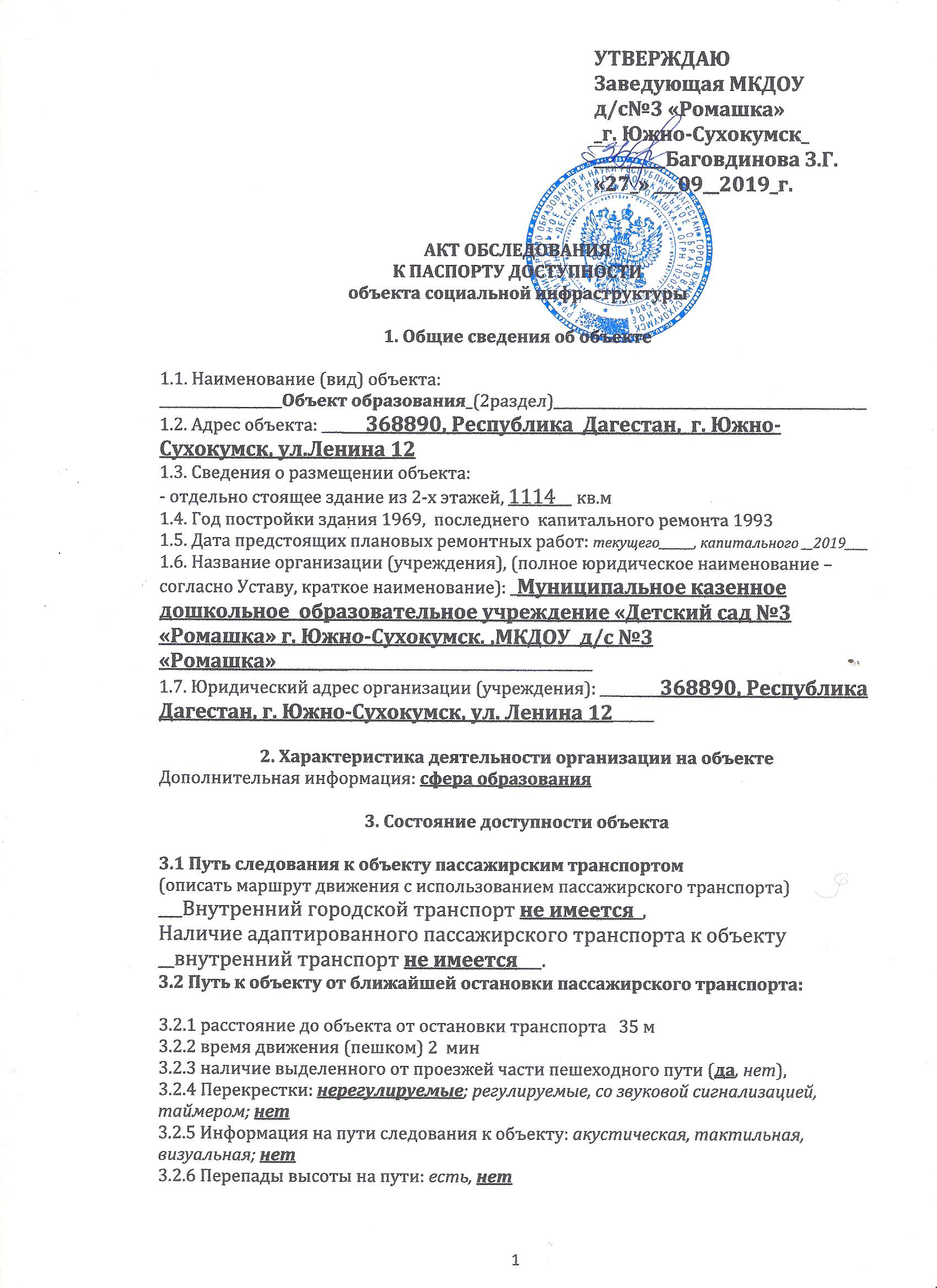 3.3 Организация доступности объекта для инвалидов – форма обслуживания* - указывается один из вариантов: «А», «Б», «ДУ», «ВНД»3.4 Состояние доступности основных структурно-функциональных зон** Указывается:ДП-В - доступно полностью всем; ДП-И (К, О, С, Г, У) – доступно полностью избирательно (указать категории инвалидов); ДЧ-В - доступно частично всем; ДЧ-И (К, О, С, Г, У) – доступно частично избирательно (указать категории инвалидов); ДУ - доступно условно, ВНД - недоступно3.5. Итоговое заключение о состоянии доступности объекта социальной инфраструктуры:Данный ОСИ  имеет среднюю оценку состояния доступности для инвалидов и маломобильных групп населения._Информация на пути следования к объекту , а также на прилегающей территории  отсутствует. Нет стоянки для инвалидов с обозначенным местом для инвалидов. Прилегающая  территория  достаточно освещена. Центральный вход в здание доступен для инвалидов и   маломобильных групп населения    Первый этаж доступен   для инвалидов-колясочников. Нет кнопки вызова помощника и автоматически открывающихся  дверей .Отсутствует лифт и подъемное устройство для инвалидов  Санитарно –гигиеническое помещение на первом этаже соответствуют  нормам доступности инвалидов и маломобильных групп населения. . Визуальные, тактильный средства и устройства информации имеются . 4. Управленческое решение4.1. Рекомендации по адаптации основных структурных элементов объекта:*- указывается один из вариантов (видов работ): не нуждается; ремонт (текущий, капитальный); индивидуальное решение с ТСР; технические решения невозможны – организация альтернативной формы обслуживания4.2Период проведения работ _2019г.____в рамках исполнения Государственной программы РД «Доступная среда» на 2013-2020годы. Плана адаптации объекта социальной инфраструктуры к потребностям инвалидов и других маломобильных групп населения.4.3 Ожидаемый результат (по состоянию доступности) после выполнения работ по адаптации: Частичная доступность объекта для всех категорий инвалидов(Оценка результата исполнения плана по адаптации объекта социальной инфраструктуры к потребностям инвалидов и других маломобильных групп населения)________________________________________________________________________________________________________4.4. Для принятия решения требуется, не требуется(нужное подчеркнуть):4.4.1. Согласование на Комиссии ________________________________________________________________(наименование Комиссии по координации деятельности в сфере обеспечения доступной среды жизнедеятельности для инвалидов и других МГН)4.4.2. согласование работ с надзорными органами в сфере проектирования и строительства, архитектуры ____________________________________________________________________ _______________________________________________________________________________________________________4.4.3. техническая экспертиза; разработка проектно-сметной документации;4.4.4. согласование с вышестоящей организацией (собственником объекта);
______________________________________________________________________________________________________ 4.4.5. другое _______________________________________________________________________________________________________ 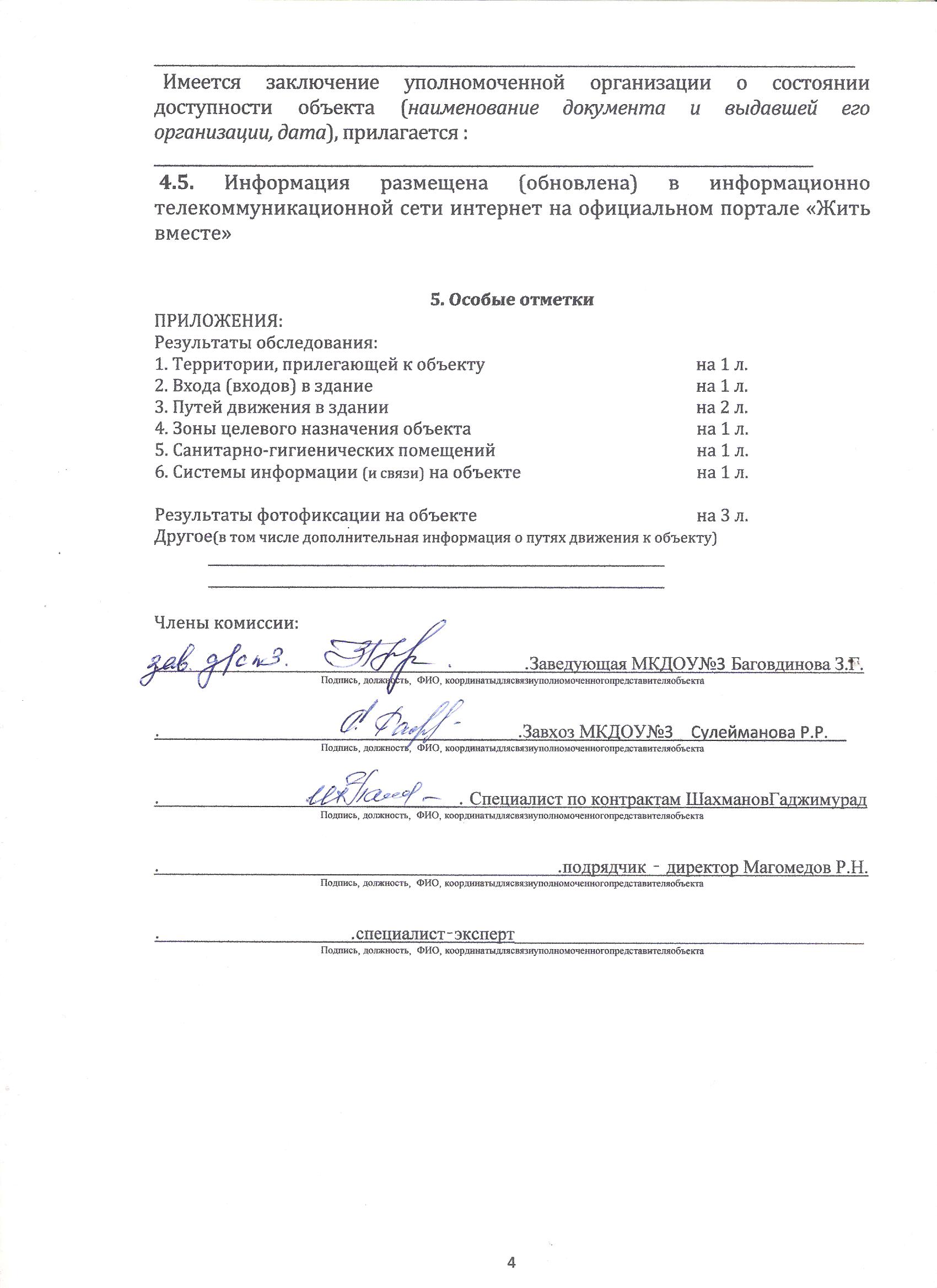 Приложение 1 к Акту обследования ОСИ к паспорту доступности ОСИ от «29_» ___08____ 2019_ г.I Результаты обследования:Территории, прилегающей к зданию (участка)_ Муниципальное казенное дошкольное образовательное учреждение «Детский сад №3 «Ромашка» г. Южно-Сухокумск.II Заключение по зоне:* указывается:ДП-В - доступно полностью всем;  ДП-И (К, О, С, Г, У) – доступно полностью избирательно (указать категории инвалидов); ДЧ-В - доступно частично всем; ДЧ-И (К, О, С, Г, У) – доступно частично избирательно (указать категории инвалидов); ДУ - доступно условно, ВНД - недоступно**указывается один из вариантов: не нуждается; ремонт (текущий, капитальный); индивидуальное решение с ТСР; технические решения невозможны – организация альтернативной формы обслуживанияКомментарий к заключению: Территория, прилегающая к зданию частично доступна для всех категорий инвалидов.Приложение 2к Акту обследования ОСИ к паспорту доступности ОСИ от «29_» ___08____ 2019_ г.I Результаты обследования:2. Входа (входов) в здание_ Муниципальное казенное дошкольное образовательное учреждение «Детский сад №3 «Ромашка» г. Южно-Сухокумск.II Заключение по зоне:* указывается:ДП-В - доступно полностью всем;  ДП-И (К, О, С, Г, У) – доступно полностью избирательно (указать категории инвалидов); ДЧ-В - доступно частично всем; ДЧ-И (К, О, С, Г, У) – доступно частично избирательно (указать категории инвалидов); ДУ - доступно условно, ВНД - недоступно**указывается один из вариантов: не нуждается; ремонт (текущий, капитальный); индивидуальное решение с ТСР; технические решения невозможны – организация альтернативной формы обслуживанияКомментарий к заключению: Входы в здание частично доступны для всех категорий инвалидов.Приложение 3к Акту обследования ОСИ к паспорту доступности ОСИ от «29_» ___08____ 2019_ г.I Результаты обследования:3. Пути (путей) движения внутри здания (в т.ч. путей эвакуации)_ Муниципальное казенное дошкольное  образовательное  учреждение «Детский сад №3 «Ромашка» г. Южно-Сухокумск.II Заключение по зоне:* указывается:ДП-В - доступно полностью всем; ДП-И (К, О, С, Г, У) – доступно полностью избирательно (указать категории инвалидов); ДЧ-В - доступно частично всем; ДЧ-И (К, О, С, Г, У) – доступно частично избирательно (указать категории инвалидов); ДУ - доступно условно, ВНД - недоступно**указывается один из вариантов: не нуждается; ремонт (текущий, капитальный); индивидуальное решение с ТСР; технические решения невозможны – организация альтернативной формы обслуживанияКомментарий к заключению: Пути движения внутри здания частично доступны для всех категорий инвалидов.Приложение 4к Акту обследования ОСИ к паспорту доступности ОСИ от «29_» ___08____ 2019_ г.I Результаты обследования:4. Зоны целевого назначения здания (целевого посещения объекта)Вариант I – зона обслуживания инвалидов_ Муниципальное казенное дошкольное  образовательное  учреждение «Детский сад №3 «Ромашка» г. Южно-Сухокумск.II Заключение по зоне:* указывается:ДП-В - доступно полностью всем;  ДП-И (К, О, С, Г, У) – доступно полностью избирательно (указать категории инвалидов); ДЧ-В - доступно частично всем; ДЧ-И (К, О, С, Г, У) – доступно частично избирательно (указать категории инвалидов); ДУ - доступно условно, ВНД - недоступно**указывается один из вариантов: не нуждается; ремонт (текущий, капитальный); индивидуальное решение с ТСР; технические решения невозможны – организация альтернативной формы обслуживанияКомментарий к заключению:Зоны целевого назначения здания (целевого посещения объекта) частично доступны для всех категорий инвалидов.Приложение 5к Акту обследования ОСИ к паспорту доступности ОСИ от «29_» ___08____ 2019_ г.I Результаты обследования:5. Санитарно-гигиенических помещений_ Муниципальное казенное учреждение дошкольного образования «Детский сад №3 «Ромашка» г. Южно-Сухокумск.II Заключение по зоне:* указывается:ДП-В - доступно полностью всем;  ДП-И (К, О, С, Г, У) – доступно полностью избирательно (указать категории инвалидов); ДЧ-В - доступно частично всем; ДЧ-И (К, О, С, Г, У) – доступно частично избирательно (указать категории инвалидов); ДУ - доступно условно, ВНД - недоступно**указывается один из вариантов: не нуждается; ремонт (текущий, капитальный); индивидуальное решение с ТСР; технические решения невозможны – организация альтернативной формы обслуживанияКомментарий к заключению: Санитарно-гигиенические помещения частично доступны для всех категорий инвалидовПриложение 6к Акту обследования ОСИ к паспорту доступности ОСИ от «29_» ___08____ 2019_ г.I Результаты обследования:6. Системы информации на объекте_ Муниципальное казенное дошкольное образовательное  учреждение «Детский сад №3 «Ромашка» г. Южно-Сухокумск.II Заключение по зоне:* указывается:ДП-В - доступно полностью всем;  ДП-И (К, О, С, Г, У) – доступно полностью избирательно (указать категории инвалидов); ДЧ-В - доступно частично всем; ДЧ-И (К, О, С, Г, У) – доступно частично избирательно (указать категории инвалидов); ДУ - доступно условно, ВНД - недоступно**указывается один из вариантов: не нуждается; ремонт (текущий, капитальный); индивидуальное решение с ТСР; технические решения невозможны – организация альтернативной формы обслуживанияКомментарий к заключению: Системы информации на объекте частично доступны для всех категорий инвалидовПриложение 7к Акту обследования ОСИ к паспорту доступности ОСИ от «02_» ___09____ 2019_ г.7.Результаты фото фиксации на объекте_ Муниципальное казенное дошкольное образовательное  учреждение «Детский сад №3 «Ромашка» г. Южно-Сухокумск.                                                              ФОТО 1.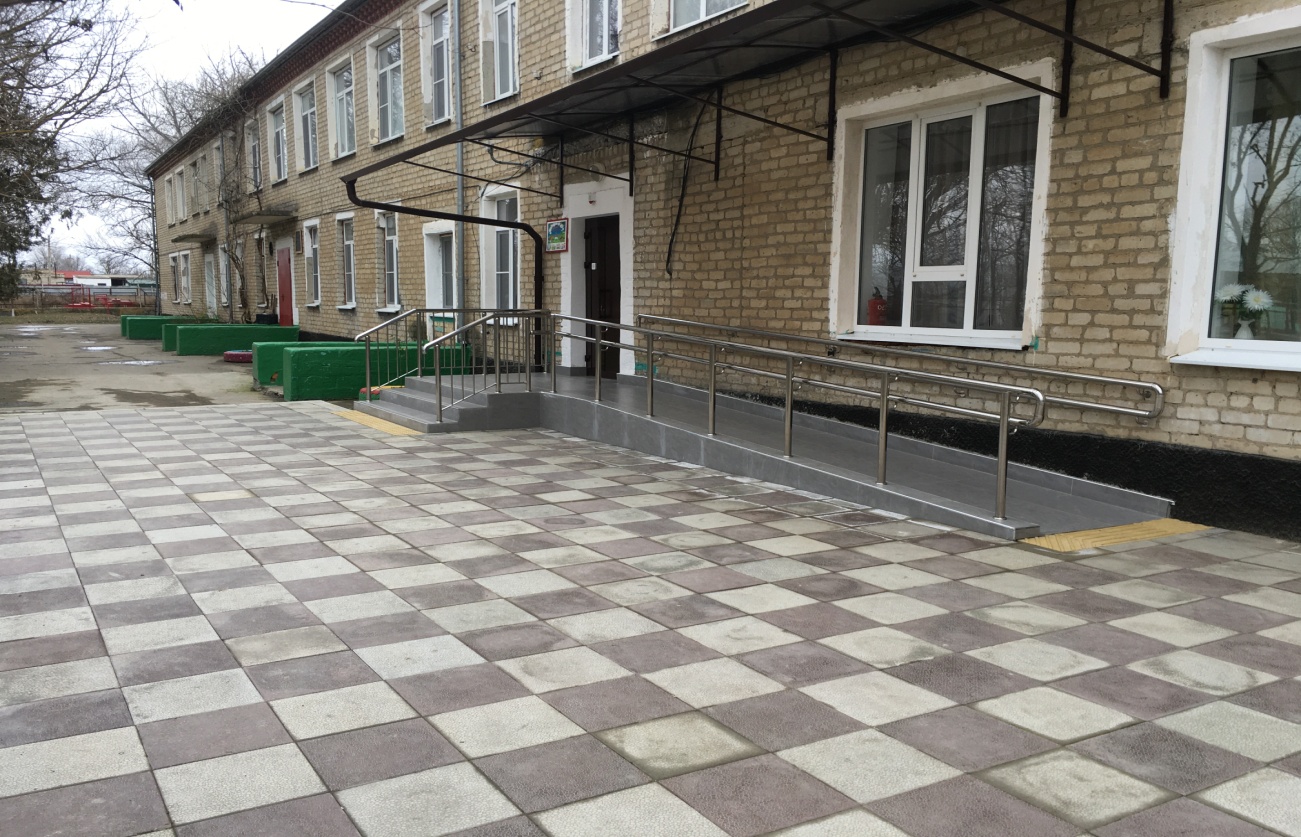                                                                             ФОТО 2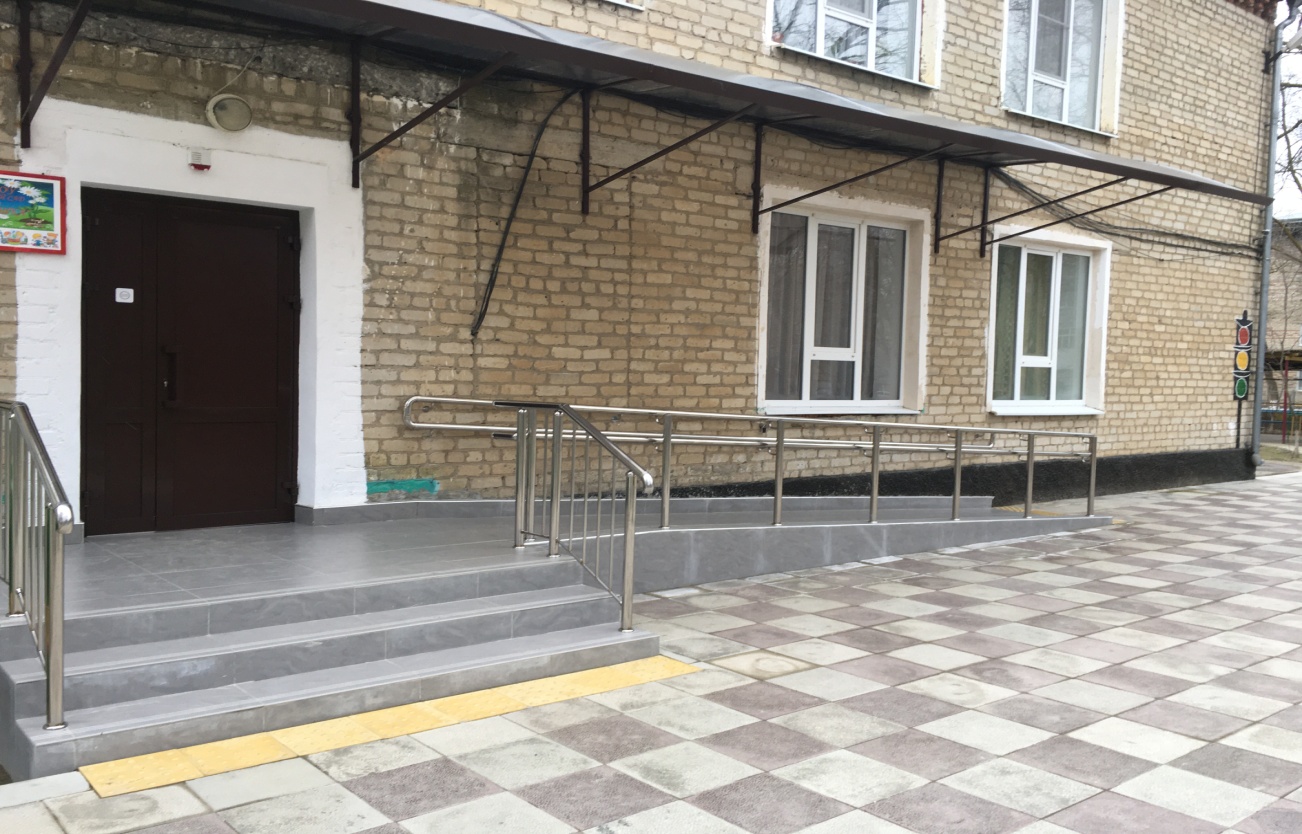                                                                                      ФОТО  3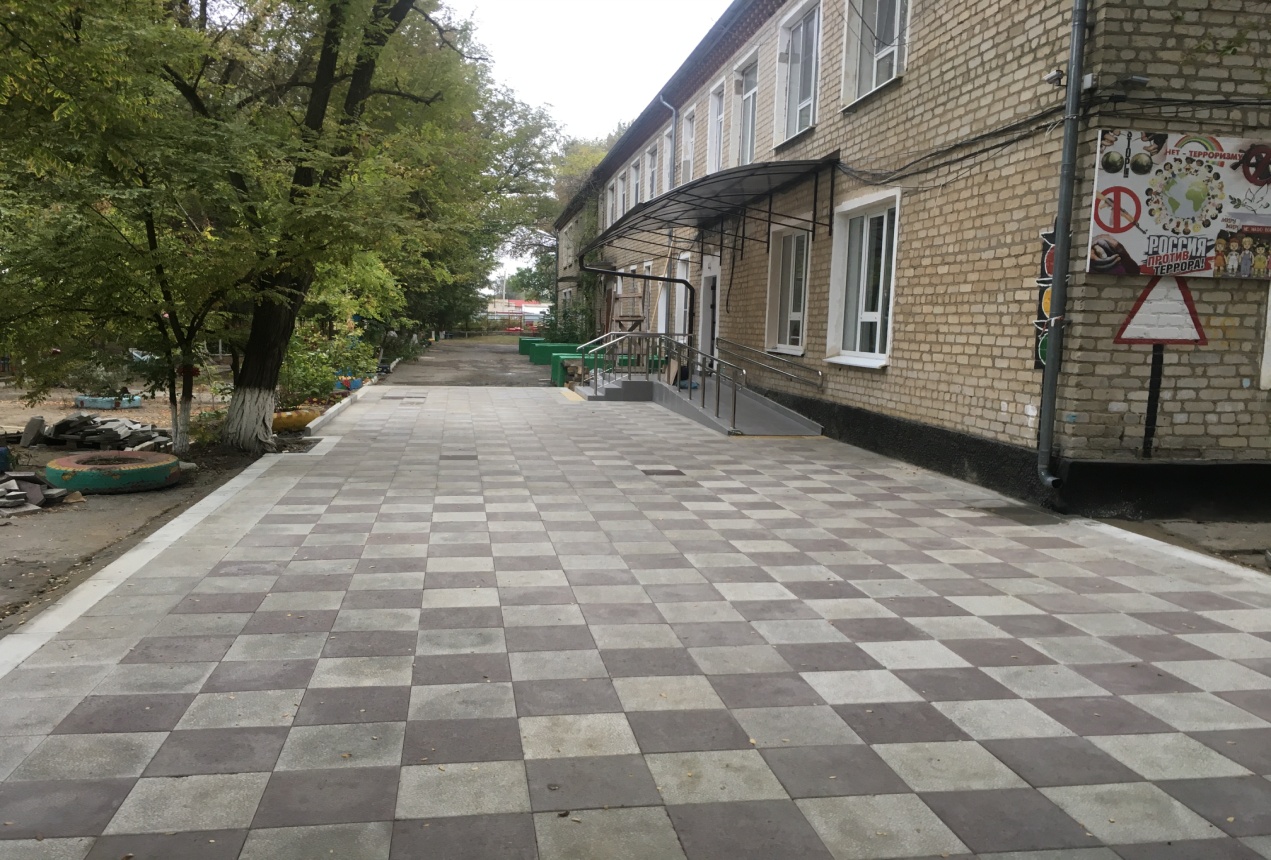                                                                                 ФОТО 4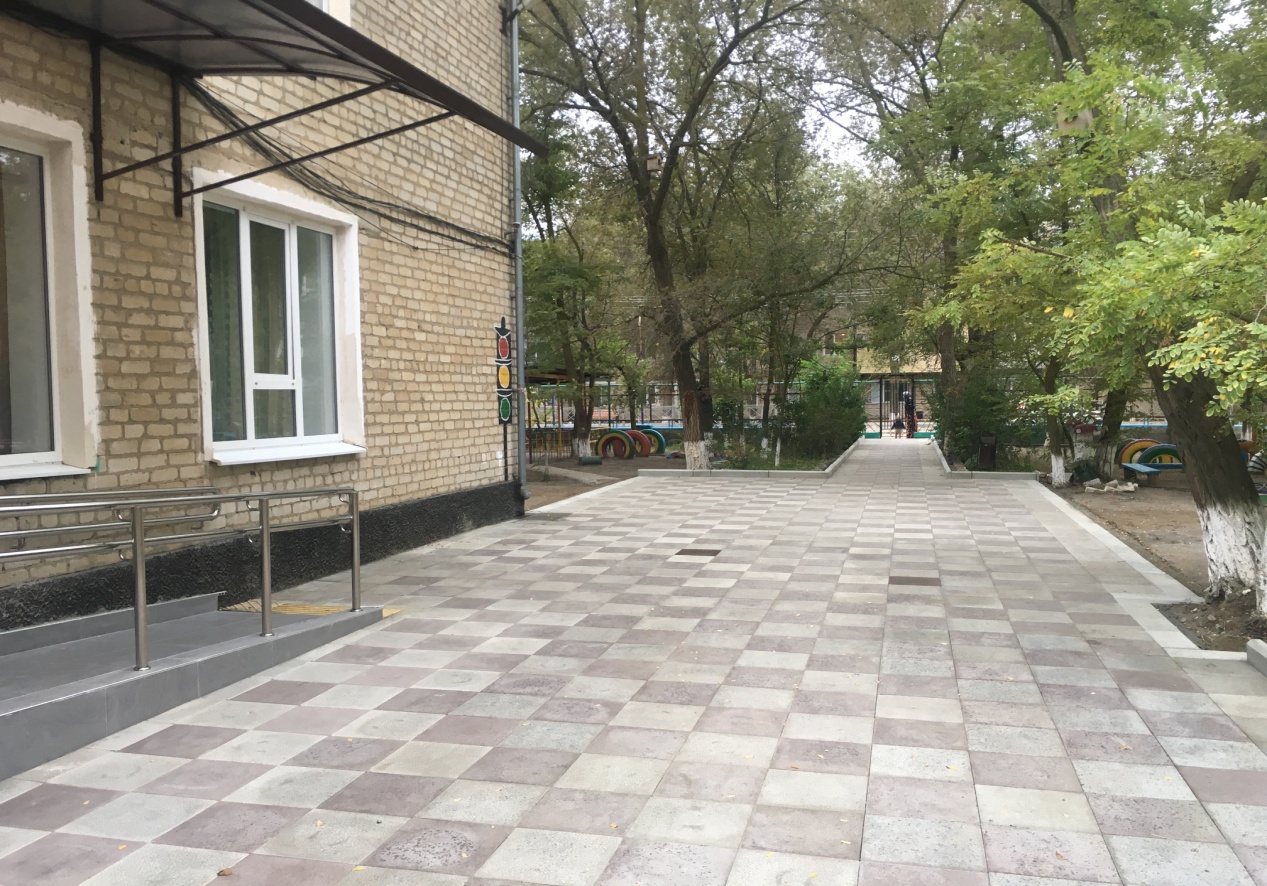                                                                              ФОТО 5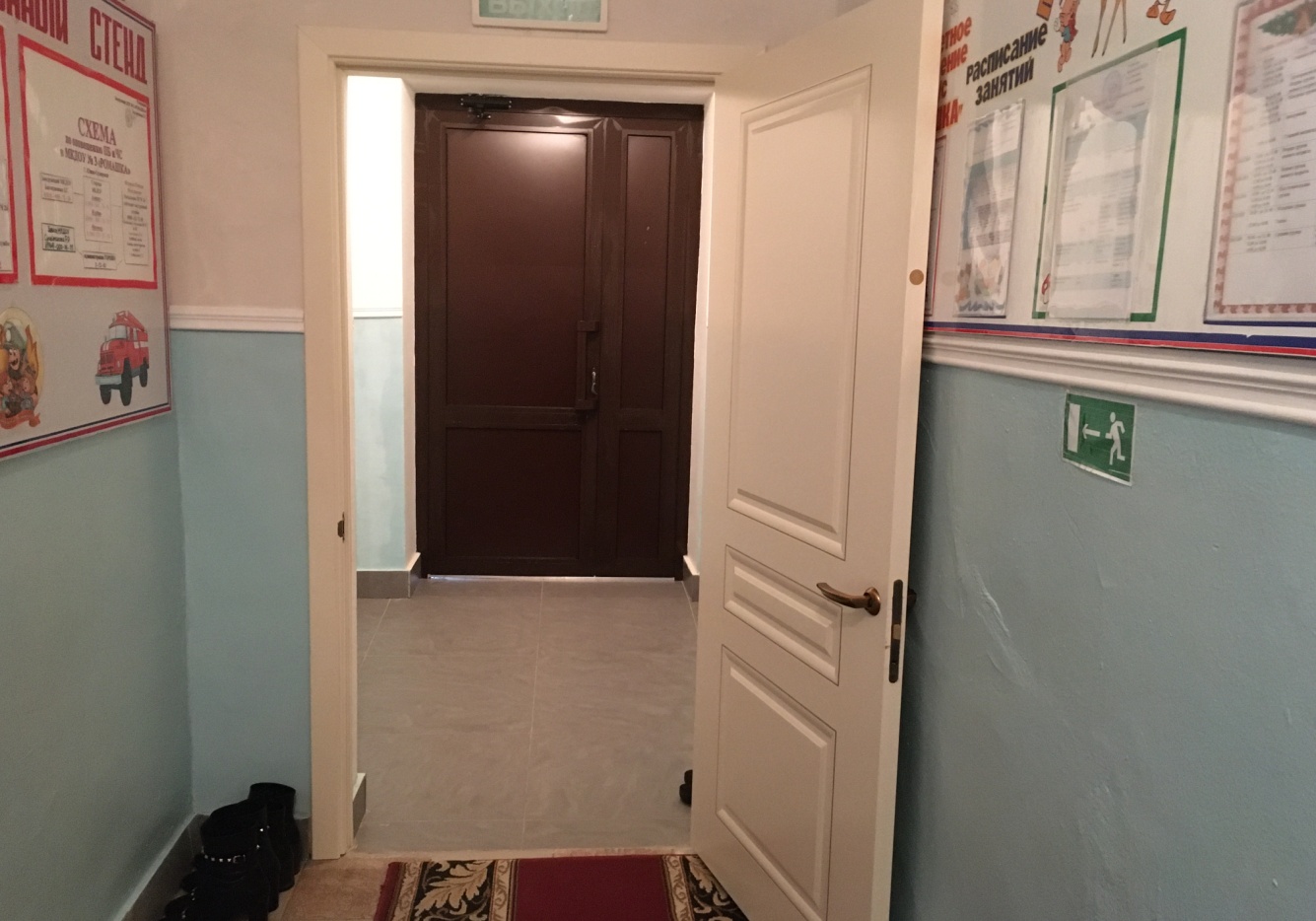                                                                          ФОТО 6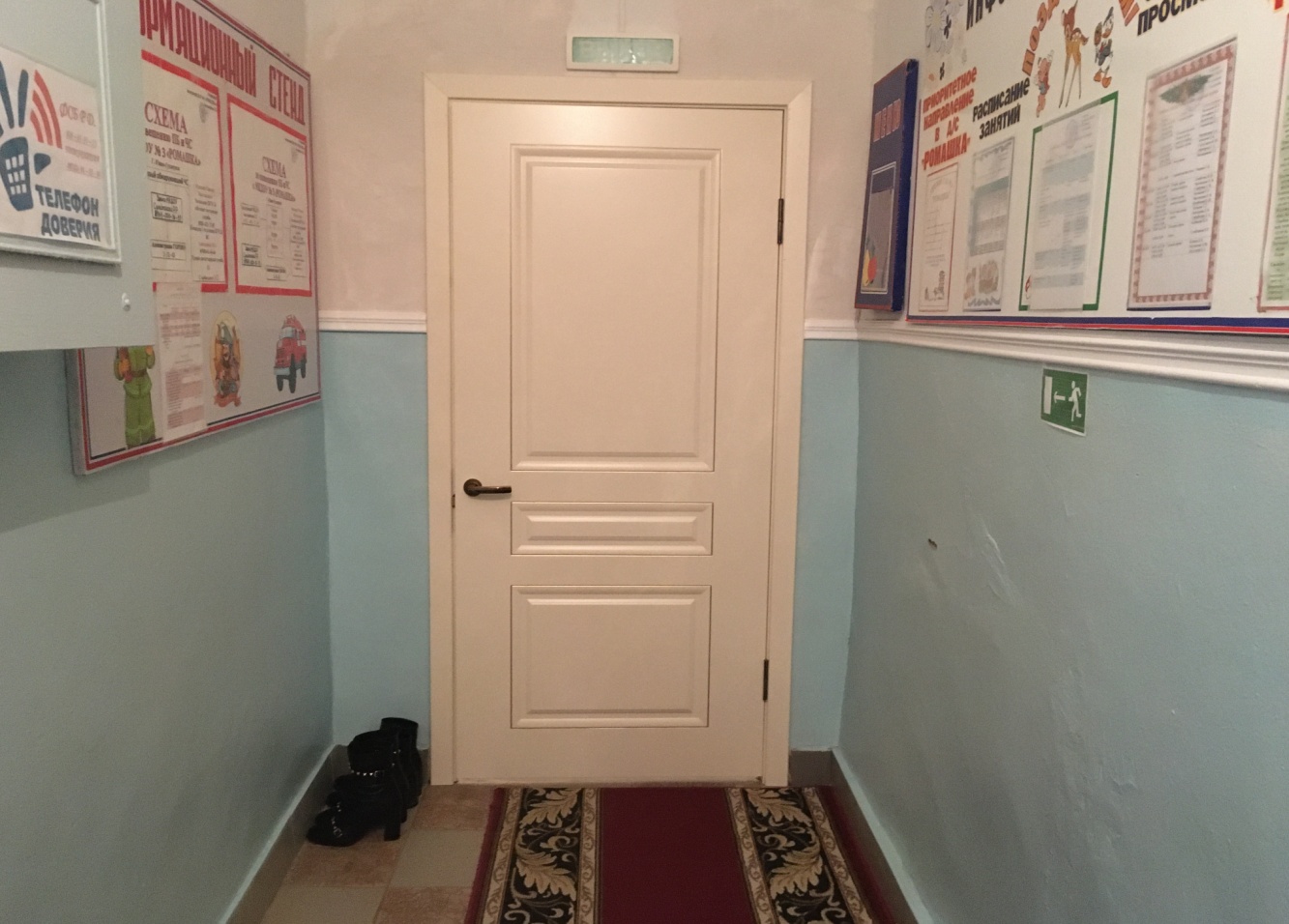                                                                                     ФОТО 7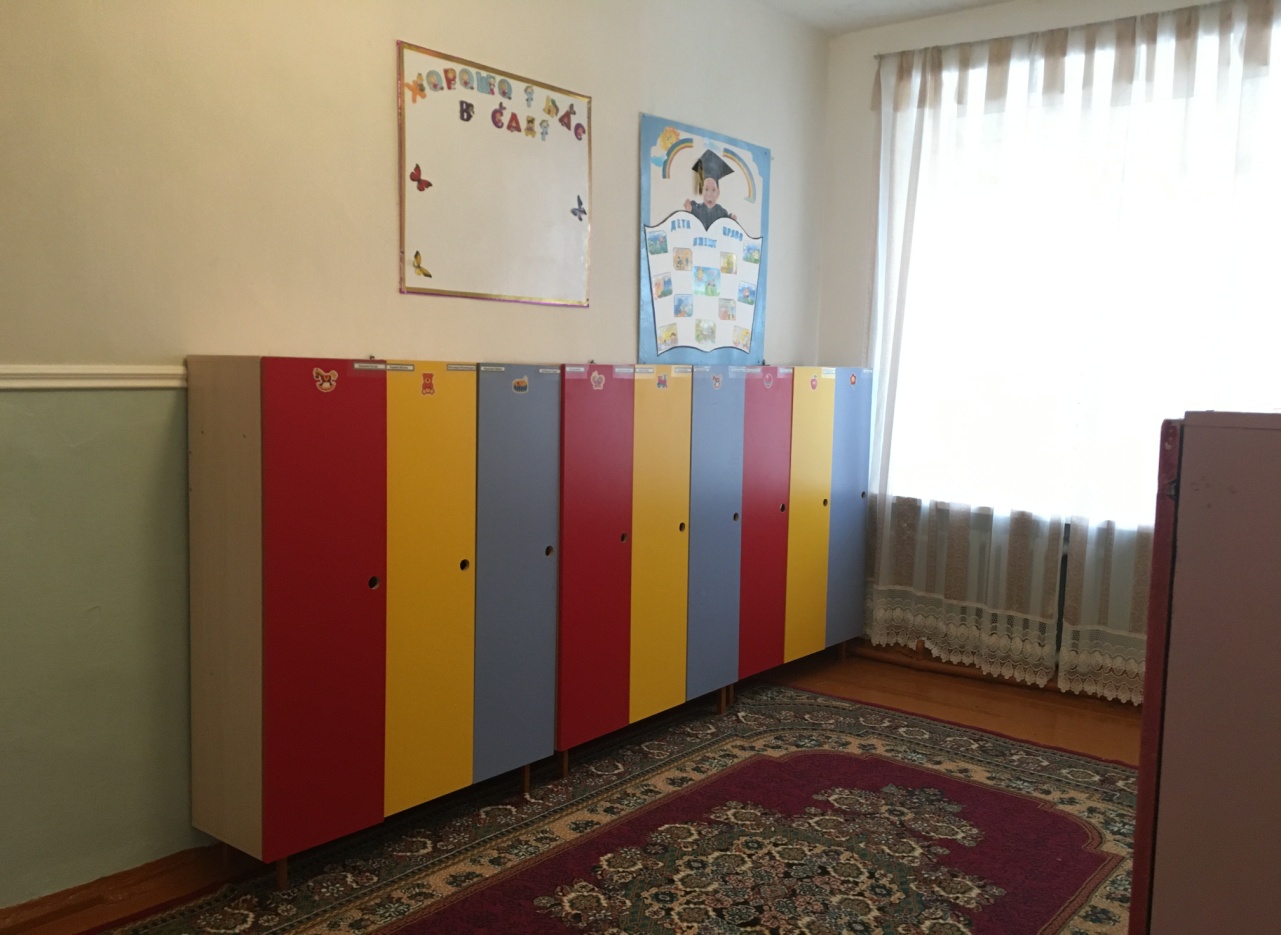                                                                                 ФОТО 8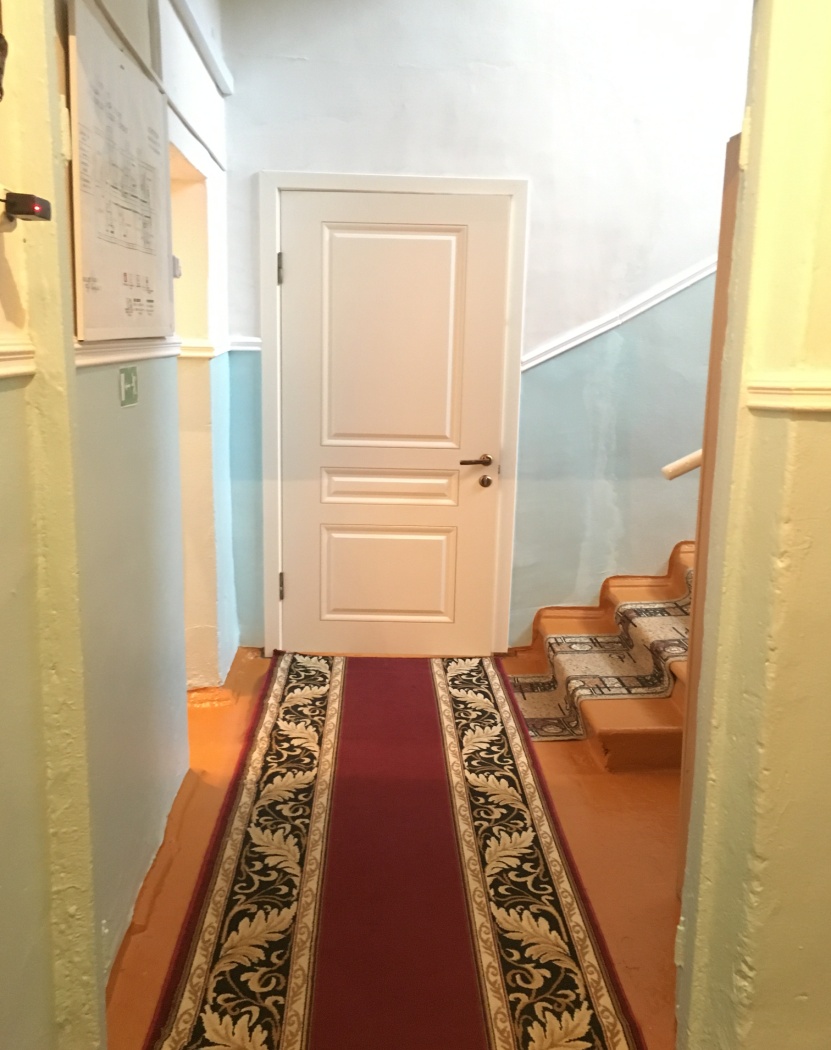                                                                             ФОТО 9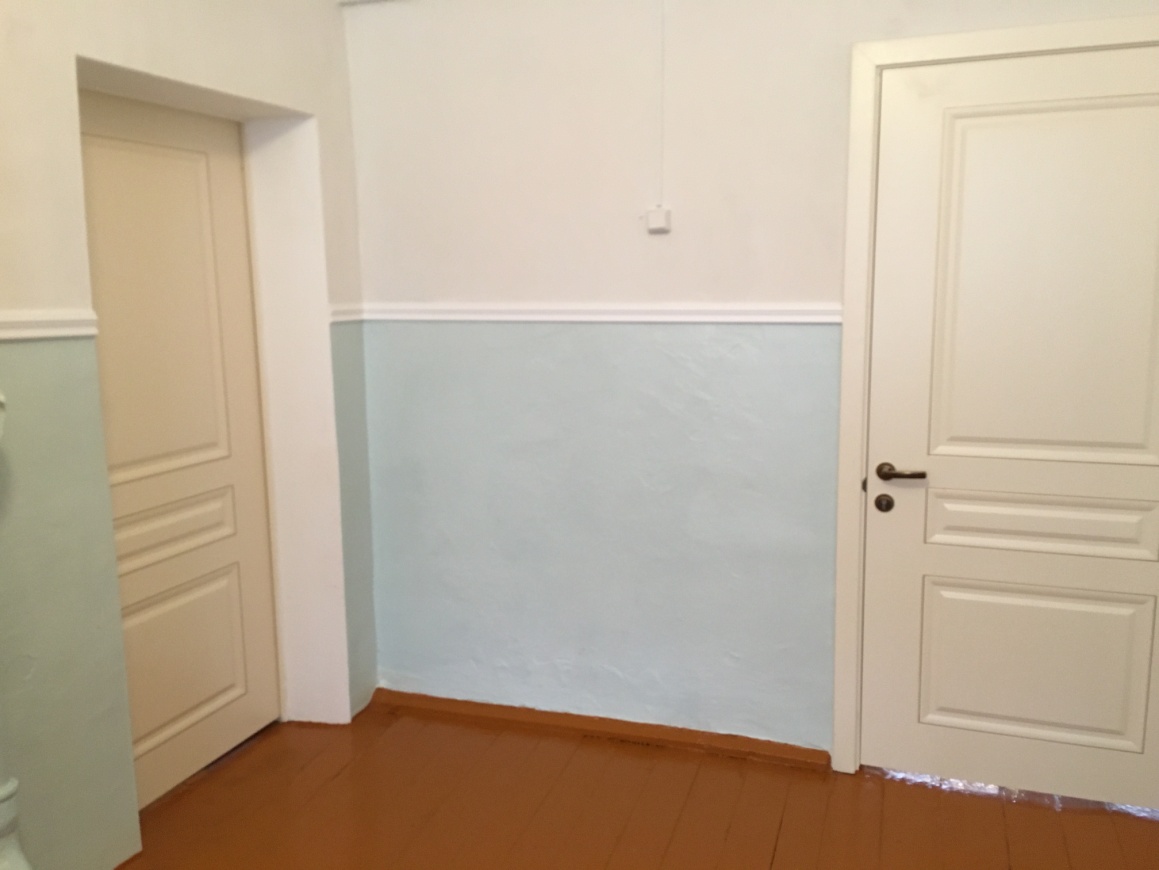                                                                                ФОТО 10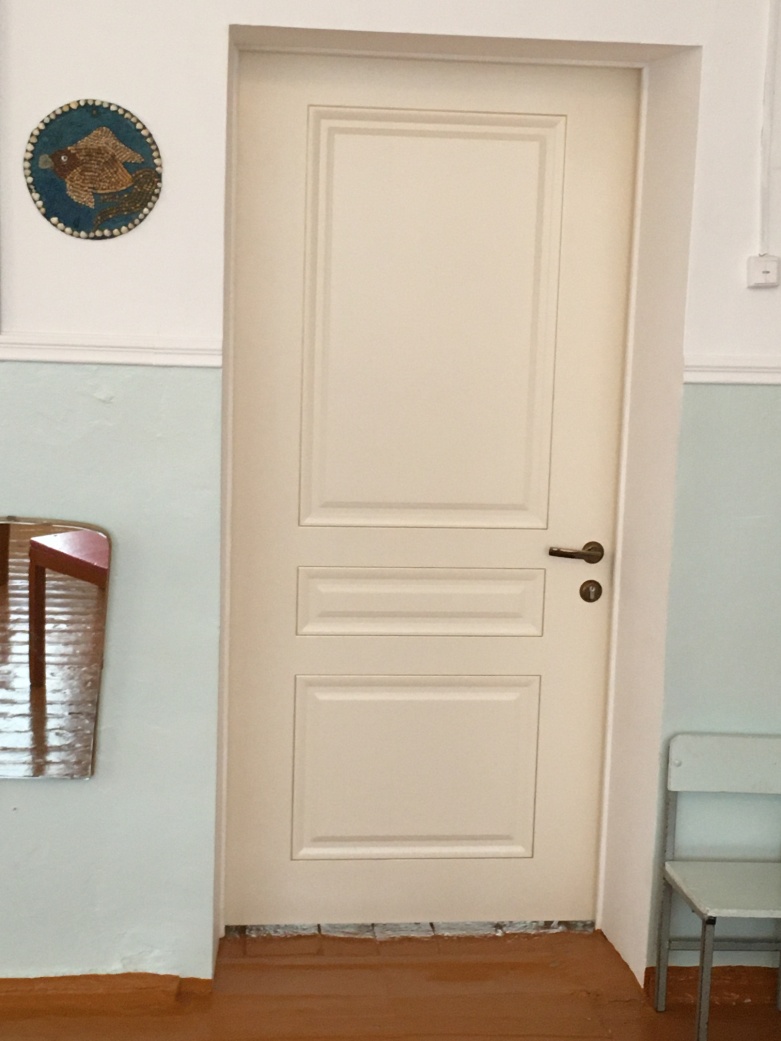                                                                                  ФОТО 11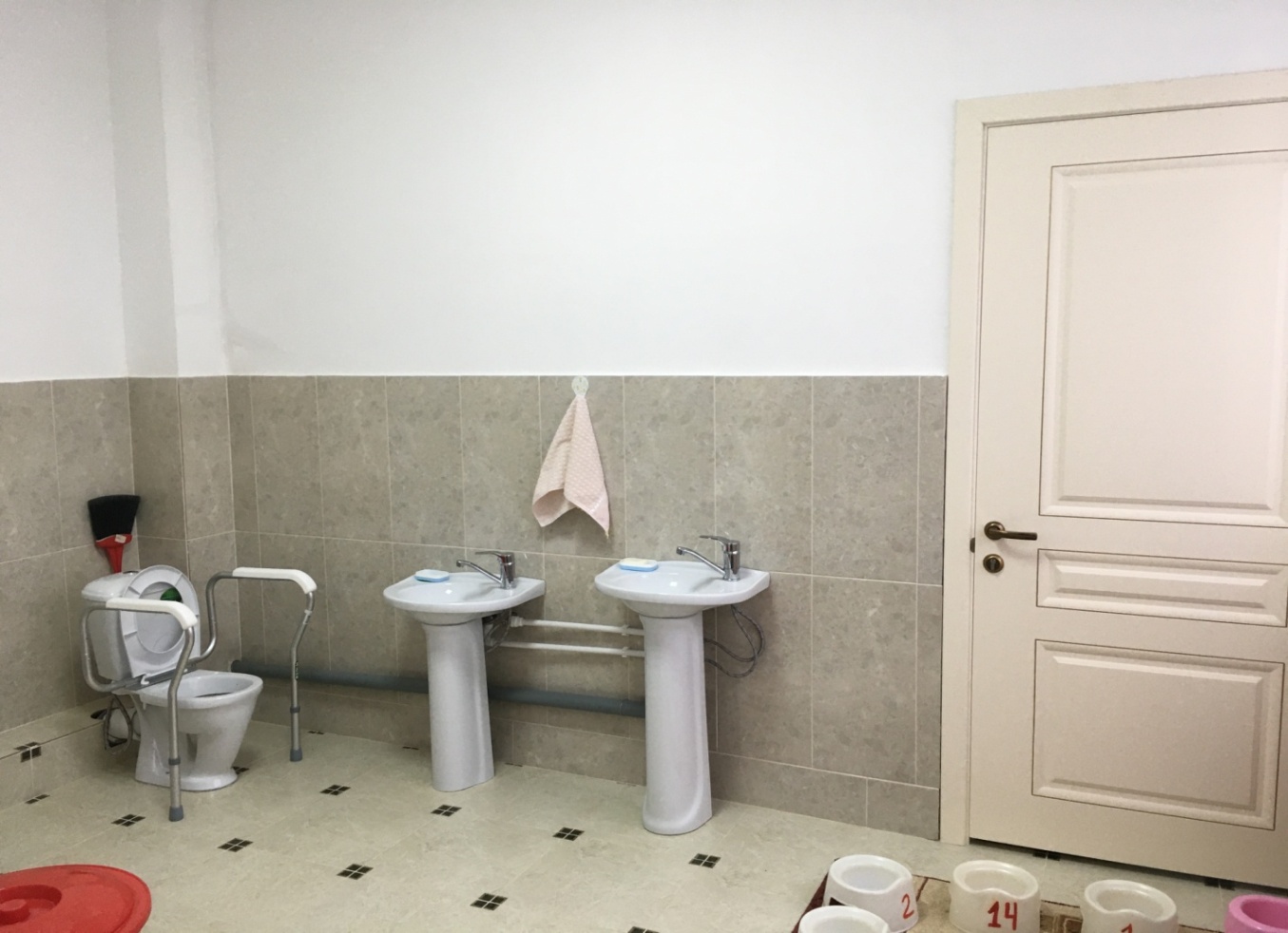                                                                                    ФОТО 12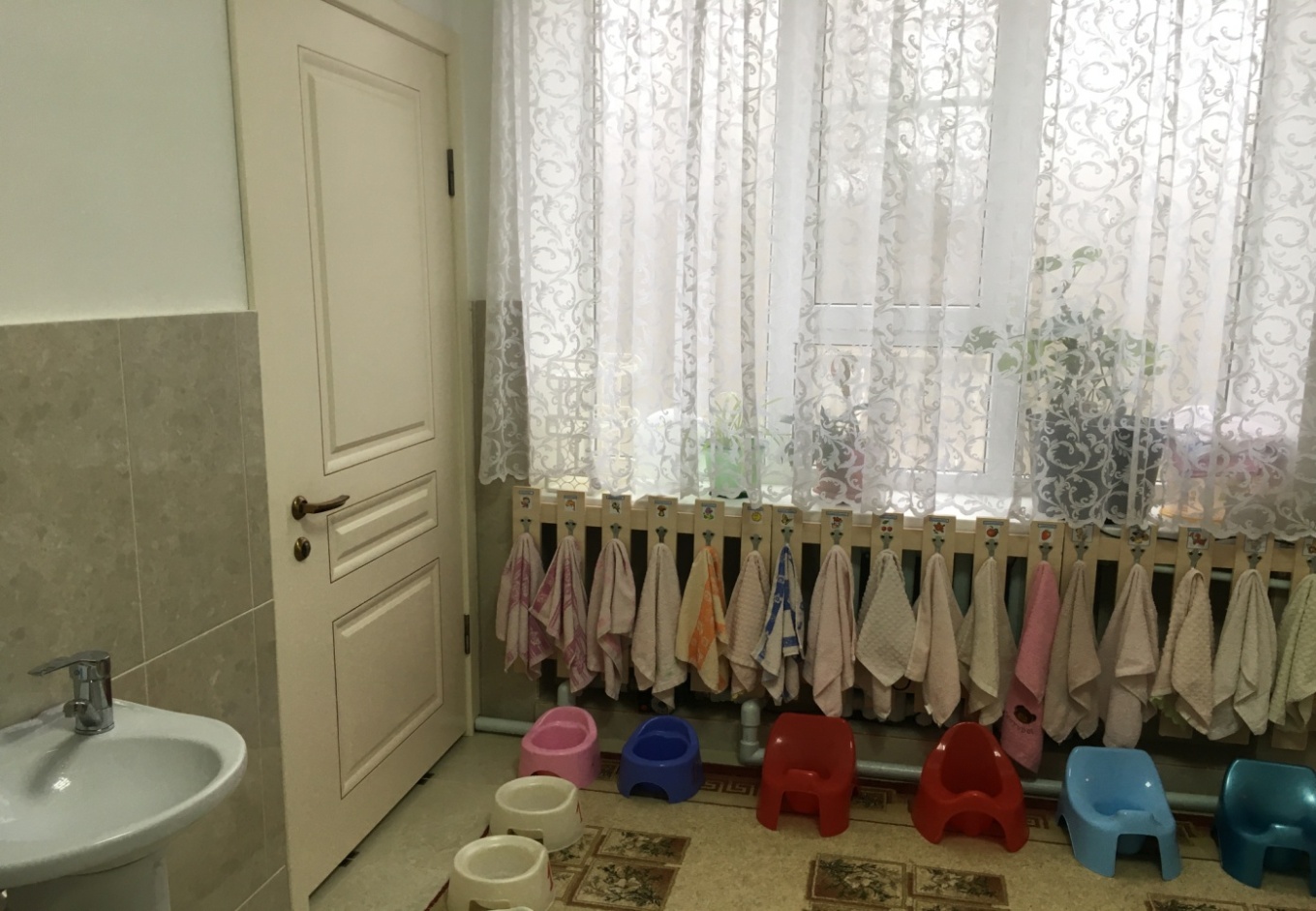 №№п/пКатегория инвалидов(вид нарушения)Вариант организации доступности объекта(формы обслуживания) *1.Все категории инвалидов и МГНБв том числе инвалиды:2.передвигающиеся на креслах-коляскахБ3.с нарушениями опорно-двигательного аппаратаБ4.с нарушениями зренияБ5.с нарушениями слухаБ6.с нарушениями умственного развитияБ№№п/пОсновные структурно-функциональные зоныСостояние доступности, в том числе для основных категорий инвалидов**ПриложениеПриложение№№п/пОсновные структурно-функциональные зоныСостояние доступности, в том числе для основных категорий инвалидов**№ на плане№ фото1Территория, прилегающая к зданию (участок)ДЧ-В2Вход (входы) в зданиеДЧ-В3Путь (пути) движения внутри здания (в т.ч. пути эвакуации)ДЧ-В4Зона целевого назначения здания (целевого посещения объекта)ДЧ-В5Санитарно-гигиенические помещенияДЧ-В6Система информации и связи (на всех зонах)ДЧ-И  (К,О)7Пути движения к объекту (от остановки транспорта)ДЧ-В№№п \пОсновные структурно-функциональные зоны объектаРекомендации по адаптации объекта (вид работы) *1Территория, прилегающая к зданию (участок)Ремонт капитальный 2Вход (входы) в зданиеРемонт капитальный3Путь (пути) движения внутри здания (в т.ч. пути эвакуации)Ремонт текущий4Зона целевого назначения здания (целевого посещения объекта)Ремонт текущий5Санитарно-гигиенические помещенияРемонт капитальный6Система информации на объекте (на всех зонах)Индивидуальное решение с ТСР7Пути движения к объекту (от остановки транспорта)Ремонт текущий8.Все зоны и участки№ п/пНаименование функционально-планировочного элементаНаличие элементаНаличие элементаНаличие элементаВыявленные нарушения и замечанияВыявленные нарушения и замечанияРаботы по адаптации объектовРаботы по адаптации объектов№ п/пНаименование функционально-планировочного элементаесть/ нет№ наплане№ фотоСодержаниеЗначимо для инвалида (категория)СодержаниеВиды работ1.1Вход (входы) на территориюЕсть1Отсутствует автоматическое открывание дверейК, ОУстановить автоматическое открывание дверейТекущий ремонт1.2Путь (пути) движения на территорииЕсть2Путь движения не обозначен,  отсутствует визуальная информация.К, С, Г, Обозначить пути движения, установка визуальной информации.Текущий ремонт1.3Лестница (наружная)Есть 31.4Пандус (наружный)Есть 41.5Автостоянка и парковканетНаименованиеструктурно-функциональной зоныСостояние доступности*(к пункту 3.4 Акта обследования ОСИ)ПриложениеПриложениеРекомендации по адаптации (вид работы)**к пункту 4.1 Акта обследования ОСИНаименованиеструктурно-функциональной зоныСостояние доступности*(к пункту 3.4 Акта обследования ОСИ)№ на плане№ фотоРекомендации по адаптации (вид работы)**к пункту 4.1 Акта обследования ОСИТерритории, прилегающей к зданию (участка)ДЧ-В1,2,3,4Текущий ремонт№ п/пНаименование функционально-планировочного элементаНаличие элементаНаличие элементаНаличие элементаВыявленные нарушения и замечанияВыявленные нарушения и замечанияРаботы по адаптации объектовРаботы по адаптации объектов№ п/пНаименование функционально-планировочного элементаесть/ нет№ наплане№ фотоСодержаниеЗначимо для инвалида (катего-рия)СодержаниеВиды работ2.1Лестница (наружная)есть32.2Пандус (наружный)есть42.3Дверь (входная)есть5Отсутствует световой и звуковой маякС,Г.Установить  световой и звуковой маякТекущей ремонт2.4ТамбурнетОБЩИЕ требования к зонеНаименованиеструктурно-функциональной зоныСостояние доступности*(к пункту 3.4 Акта обследования ОСИ)ПриложениеПриложениеРекомендации по адаптации (вид работы)**к пункту 4.1 Акта обследования ОСИНаименованиеструктурно-функциональной зоныСостояние доступности*(к пункту 3.4 Акта обследования ОСИ)№ на плане№ фотоРекомендации по адаптации (вид работы)**к пункту 4.1 Акта обследования ОСИВхода (входов) в зданиеДЧ-В3,4,5Ремонт (капитальный, текущий)№ п/пНаименование функционально-планировочного элементаНаличие элементаНаличие элементаНаличие элементаВыявленные нарушения и замечанияВыявленные нарушения и замечанияРаботы по адаптации объектовРаботы по адаптации объектов№ п/пНаименование функционально-планировочного элементаесть/ нет№ наплане№ фотоСодержаниеЗначимо для инвалида (категория)СодержаниеВиды работ3.1Коридор (вестибюль, зона ожидания, галерея, балкон)есть6,7Отсутствуют тактильные обозначенияСУстановка тактильных табличек, направляющих поручнейТекущий темонт.3.2Лестница (внутри здания)есть8,9Отсутствуют предупредительные полосы об окончании перилСНанести предупредительные полосы об окончании перилТекущий ремонт3.3Пандус (внутри здания)нет3.4Лифт пассажирский (или подъемник)нет3.5Дверьесть10Отсутствует устройство, обеспечивающее задержку закрывания двериК, О, СУстановка устройств, обеспечивающих задержку закрывания двериТекущий ремонт3.6Пути эвакуации (в т.ч. зоны безопасности)нетОБЩИЕ требования к зонеНаименованиеструктурно-функциональной зоныСостояние доступности*(к пункту 3.4 Акта обследования ОСИ)ПриложениеПриложениеРекомендации по адаптации (вид работы)**к пункту 4.1 Акта обследования ОСИНаименованиеструктурно-функциональной зоныСостояние доступности*(к пункту 3.4 Акта обследования ОСИ)№ на плане№ фотоРекомендации по адаптации (вид работы)**к пункту 4.1 Акта обследования ОСИПути (путей) движения внутри здания (в т.ч. путей эвакуации)ДЧ-В6,7Ремонт (текущий)№ п/пНаименование функционально-планировочного элементаНаличие элементаНаличие элементаНаличие элементаВыявленные нарушения и замечанияВыявленные нарушения и замечанияРаботы по адаптации объектовРаботы по адаптации объектов№ п/пНаименование функционально-планировочного элементаесть/ нет№ наплане№ фотоСодержаниеЗначимо для инвалида (катего-рия)СодержаниеВиды работ4.1Кабинетная  форма обслуживаниянет4.2Зальная форма обслуживанияестьОтсутствуют тактильные обозначенияСУстановка тактильных табличек и направляющих полосТекущий ремонт4.3Прилавочная форма обслуживаниянет4.4Форма обслуживания с перемещением по маршрутунет4.5Кабина индивидуального обслуживаниянетНаименованиеструктурно-функциональной зоныСостояние доступности*(к пункту 3.4 Акта обследования ОСИ)ПриложениеПриложениеРекомендации по адаптации (вид работы)**к пункту 4.1 Акта обследования ОСИНаименованиеструктурно-функциональной зоныСостояние доступности*(к пункту 3.4 Акта обследования ОСИ)№ на плане№ фотоРекомендации по адаптации (вид работы)**к пункту 4.1 Акта обследования ОСИЗоны целевого назначения здания (целевого посещения объекта)ДЧ-ВРемонт (текущий)№ п/пНаименование функционально-планировочного элементаНаличие элементаНаличие элементаНаличие элементаВыявленные нарушения и замечанияВыявленные нарушения и замечанияРаботы по адаптации объектовРаботы по адаптации объектов№ п/пНаименование функционально-планировочного элементаесть/ нет№ наплане№ фотоСодержаниеЗначимо для инвалида (категория)СодержаниеВиды работ5.1Туалетная комнатаЕсть11,12Не оборудован звуковыми и световыми сигналамиС, ГУстановка  звуковых и световых сигналовТекущий ремонт5.2Душевая/ ванная комнатаЕсть11.,12Не оборудован звуковыми и световыми сигналамиС, ГУстановка  звуковых и световых сигналовТекущий ремонт5.3Бытовая комната (гардеробная)Есть 13Наименованиеструктурно-функциональной зоныСостояние доступности*(к пункту 3.4 Акта обследования ОСИ)ПриложениеПриложениеРекомендации по адаптации (вид работы)**к пункту 4.1 Акта обследования ОСИНаименованиеструктурно-функциональной зоныСостояние доступности*(к пункту 3.4 Акта обследования ОСИ)№ на плане№ фотоРекомендации по адаптации (вид работы)**к пункту 4.1 Акта обследования ОСИСанитарно-гигиенические помещенияДЧ-В11,12Текущий ремонт№ п/пНаименование функционально-планировочного элементаНаличие элементаНаличие элементаНаличие элементаВыявленные нарушения и замечанияВыявленные нарушения и замечанияРаботы по адаптации объектовРаботы по адаптации объектов№ п/пНаименование функционально-планировочного элементаесть/ нет№ наплане№ фотоСодержаниеЗначимо для инвалида (катего-рия)СодержаниеВиды работ6.1Визуальные средстванетОтсутствуют визуальные средстваКУстановка табличек Индивидуальное решение с ТСР6.2Акустические средстванетОтсутствуют акустические  средстваГУстановка табличекИндивидуальное решение с ТСР6.3Тактильные средстваестьСне требуетсяИндивидуальное решение с ТСРНаименованиеструктурно-функциональной зоныСостояние доступности*(к пункту 3.4 Акта обследования ОСИ)ПриложениеПриложениеРекомендации по адаптации (вид работы)**к пункту 4.1 Акта обследования ОСИНаименованиеструктурно-функциональной зоныСостояние доступности*(к пункту 3.4 Акта обследования ОСИ)№ на плане№ фотоРекомендации по адаптации (вид работы)**к пункту 4.1 Акта обследования ОСИСистемы информации на объектеК,С,ГРемонт (текущий)